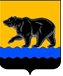 ГЛАВА ГОРОДА НЕФТЕЮГАНСКА постановлениег.НефтеюганскО награжденииВ соответствии с Положением о наградах и почётном звании муниципального образования город Нефтеюганск, утвержденным решением Думы города Нефтеюганска от 31.10.2016 № 30-VI, представленными ходатайствами генерального директора общества с ограниченной ответственность «Югансктрубопроводстрой» Е.В.Антонова от 06.09.2018 
№ 318, от 06.09.2018 № 319, от 14.09.2018 № 329 постановляю:1.Наградить:1.1.Почётной грамотой главы города Нефтеюганска за высокое профессиональное мастерство, достигнутые успехи в труде и в связи с 40-летием со дня образования общества с ограниченной ответственность «Югансктрубопроводстрой»:1.2.Благодарственным письмом главы города Нефтеюганска за безупречную работу, достигнутые успехи в труде и в связи с 40-летием со дня образования общества с ограниченной ответственность «Югансктрубопроводстрой»:2.Вручить лицам, указанным в пункте 1 настоящего постановления, подарочно-сувенирную продукцию, цветы согласно приложению.3.Директору департамента по делам администрации города С.И.Нечаевой разместить постановление на официальном сайте органов местного самоуправления города Нефтеюганска в сети Интернет.4.Контроль исполнения постановления оставляю за собой.Глава города Нефтеюганска 							С.Ю.ДегтяревПриложение к постановлениюглавы города от 27.09.2018 № 60Подарочно-сувенирная продукция, цветы27.09.2018                                                                                                            № 60Базарова Александра Ивановича-водителя общества с ограниченной ответственность «Югансктрубопроводстрой»;Андрееву Светлану Николаевну-главного бухгалтера общества с ограниченной ответственность «Югансктрубопроводстрой»;Андреева Алексея Анатольевича-начальника производственно-технического управления общества с ограниченной ответственность «Югансктрубопроводстрой».Чернову Татьяну Емельяновну-заведующего центральным складом общества с ограниченной ответственность «Югансктрубопроводстрой»;Шипицына Алексея Викторовича-слесаря строительно-дорожных машин общества с ограниченной ответственность «Югансктрубопроводстрой»;Усманову Асю Зафировну-заместителя генерального директора по заработной плате и кадрам общества с ограниченной ответственность «Югансктрубопроводстрой»;Кошкина Сергея Николаевича-машиниста-трубоукладчика общества с ограниченной ответственность «Югансктрубопроводстрой»;Маркову Аллу Борисовну-бухгалтера общества с ограниченной ответственность «Югансктрубопроводстрой»;Савельеву Марину Ивановну-начальника отдела по охране труда общества с ограниченной ответственность «Югансктрубопроводстрой»;Филиппова Анатолия Алексеевича-контролера контрольно-пропускного пункта общества с ограниченной ответственность «Югансктрубопроводстрой»;Шабанова Евгения Викторовича-электросварщика общества с ограниченной ответственность «Югансктрубопроводстрой»;Захарова Александра Васильевича-водителя общества с ограниченной ответственность «Югансктрубопроводстрой»;Есипенко Дмитрия Николаевича-машиниста-К701 общества с ограниченной ответственность «Югансктрубопроводстрой»;-коллектив общества с ограниченной ответственность «Югансктрубопроводстрой».-коллектив общества с ограниченной ответственность «Югансктрубопроводстрой».№ п/пНаименованиеКоличество (штук)Багетная рамка для благодарственных писем администрации города Нефтеюганска1Бланк почетной грамоты с символикой города1Бланк благодарственного письма с символикой города1Букет живых цветов (7 роз, 1 веточка гипсофила, упаковка)1